様式第３号（第６条関係）　　　　　　　　　　　　　　　　　　　　認定番号　　　　　年　　　　月　　　　日　　　　　　　　　　　　　　　　　　様　　　　　　　　　　　　　　　　　　　　　　　　　　　　　　　　　　　　　　　　道路管理者　　　　　　　　　　　　　　　　　　　　　　　　　　　　　　　　　　　　　　　　　　鳥取市長　　　　アダプト活動認定団体認定証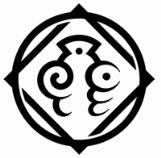 貴方を鳥取市アダプト制度実施要綱第６条の規定により、次のとおりアダプト活動認定団体に認定します。市道等名称　　　　　　　　　　　　　　　　　　　　　　　　　　　　　　　　　　　　区　　　　間　　　　　　　　　　　　　　　　　　　　　　　　　から　　　　　　　　　　　　　　　　　　　　　　　　　　　　　　　　まで